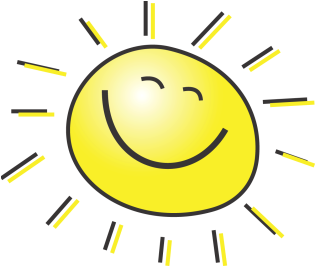 П Р О Л Е Ћ Е прво годишње доба 1. Расте мека, зелена _________________.2. Деца излазе у _____________ да се играју.3. Са југа се враћају ________________.4. У башти је процветало______________.5. Не облачимо више ___________ и __________.Доврши реченице својим цртежом или речима   <------    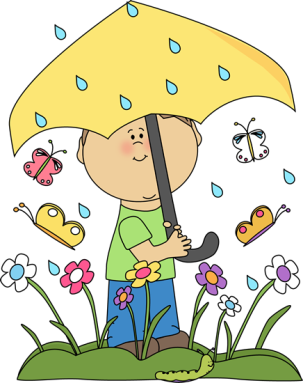 maminoblago.comЗаокружи ствари које представљају пролеће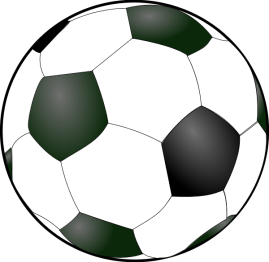 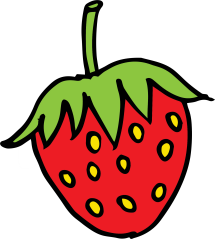 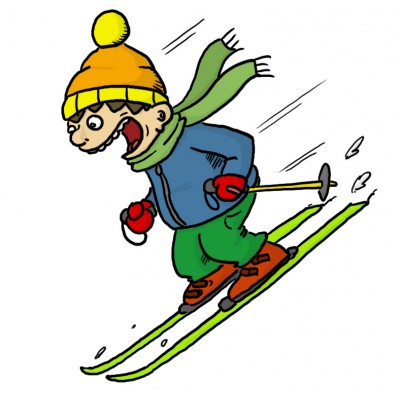 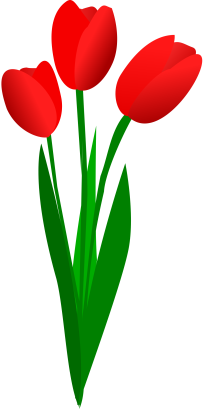 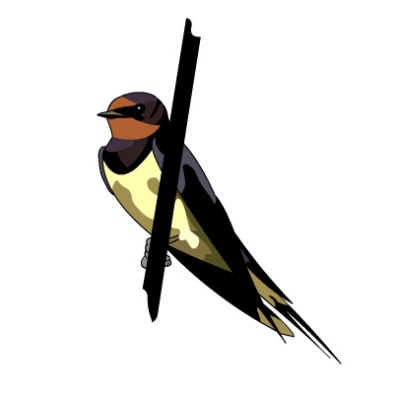 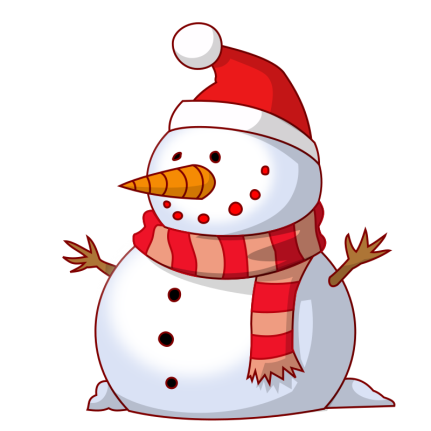 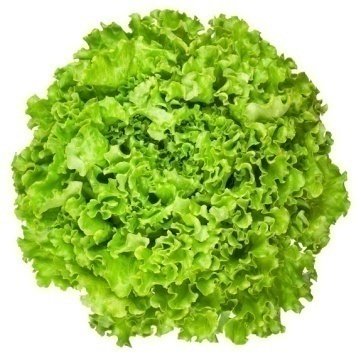 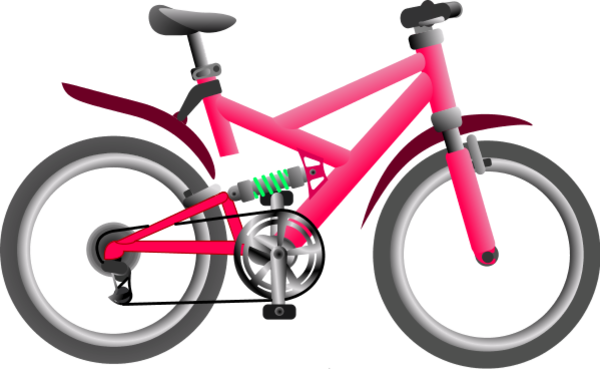 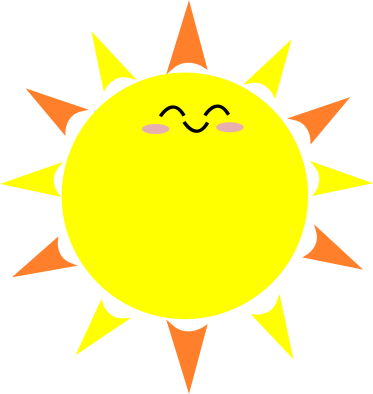 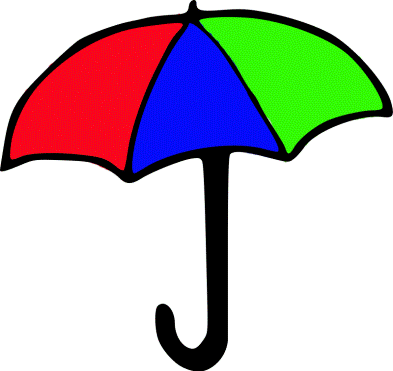 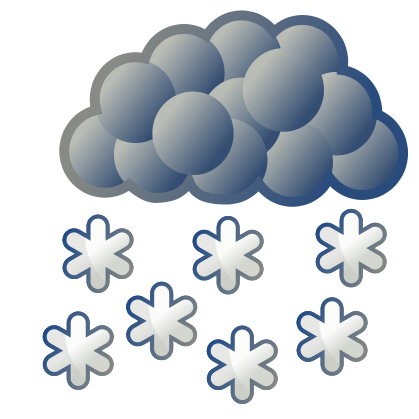 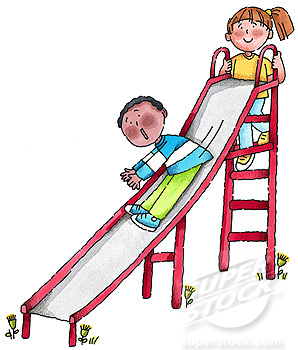 maminoblago.comКако изгледа дрвo у пролеће? Обоји и доцртај све што недостаје.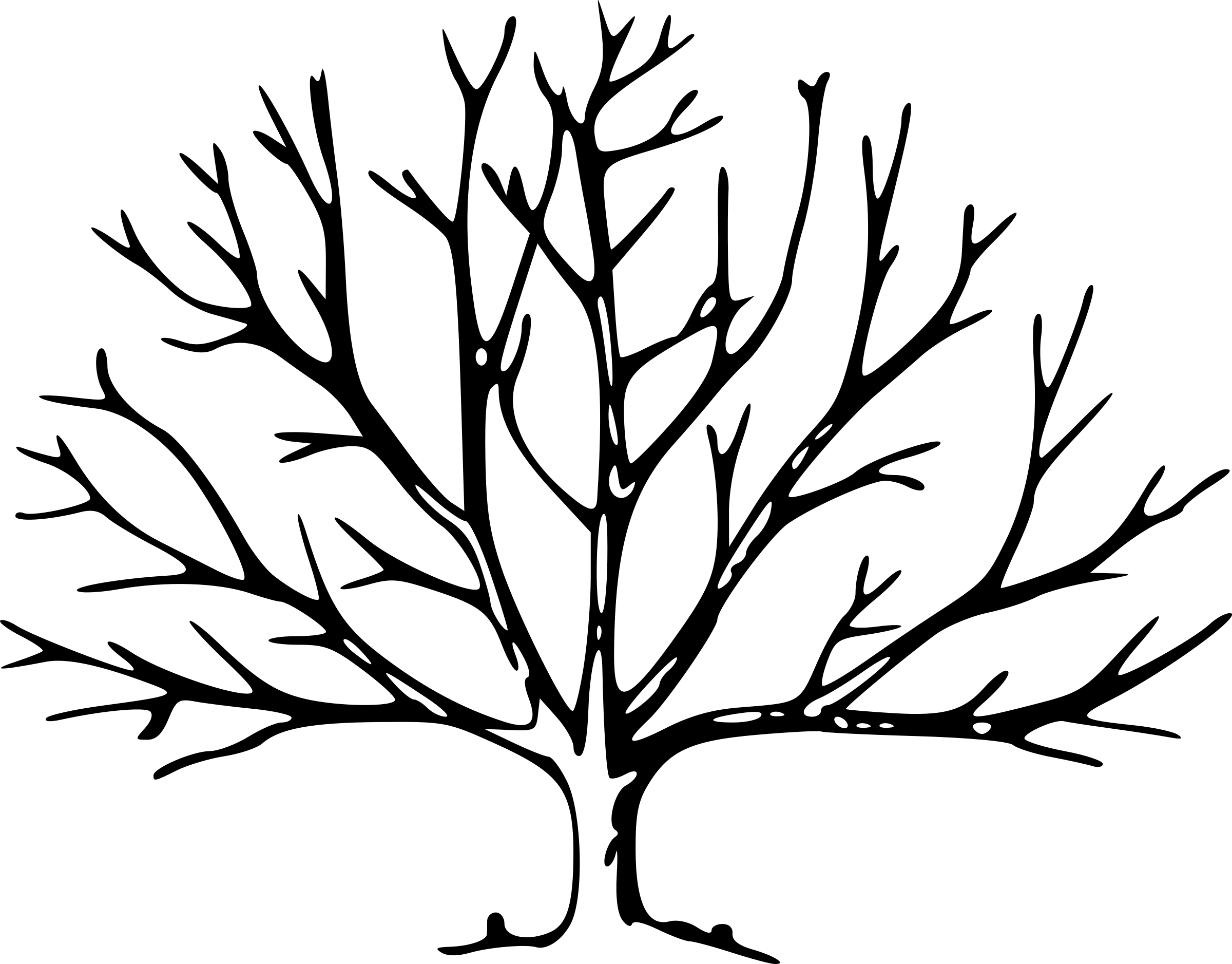 мaminoblago.comМоја омиљена пролећна игра с другарима!_______________________________________________________________Нацртај чега највише волиш да се играш у пролећеКада трава зазелени и процвета цвеће,мени лепо, мени фино, стигло ми ПРОЛЕЋЕ!      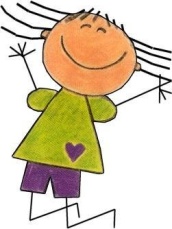 maminoblago.com             Цвеће у пролеће 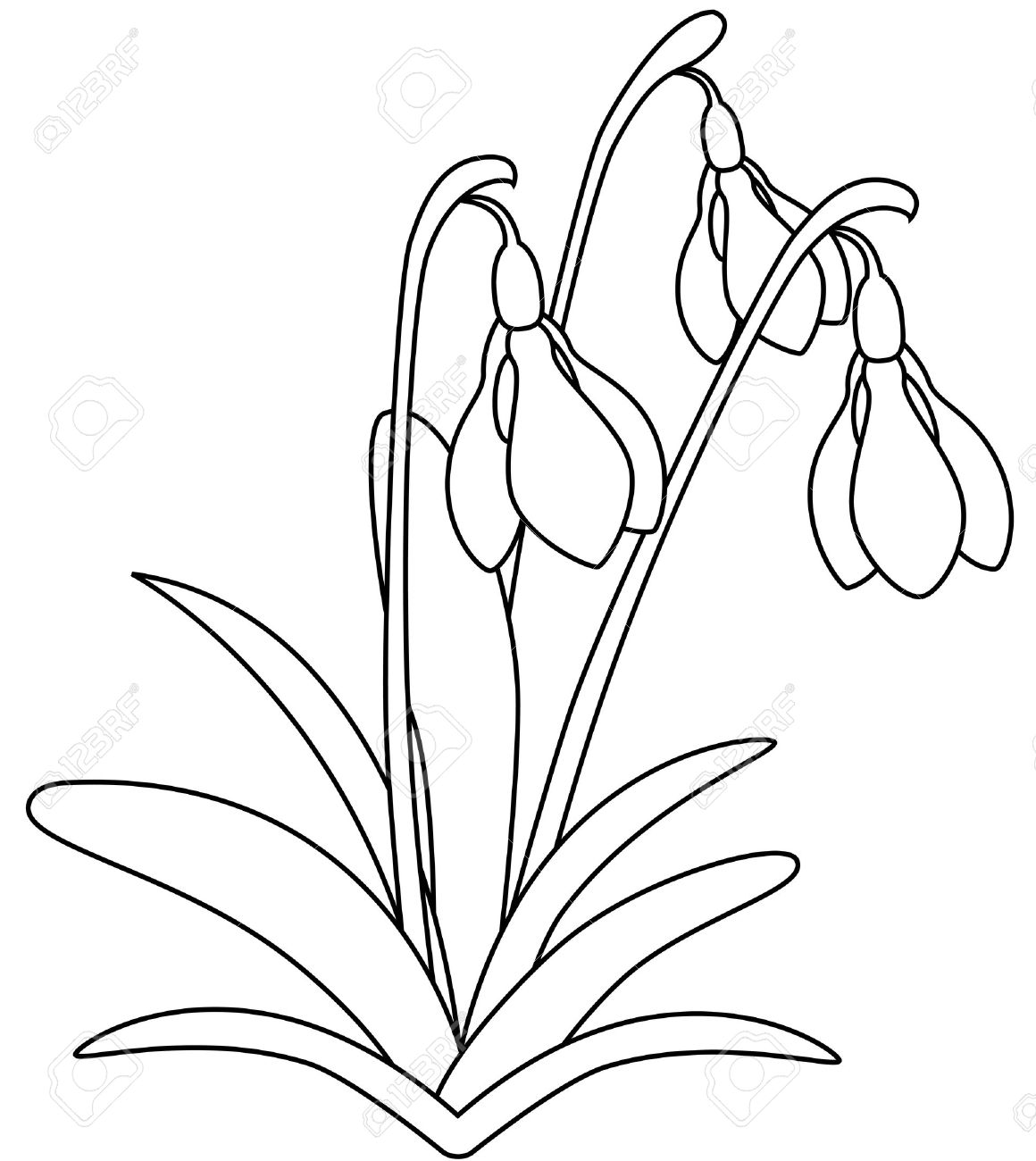 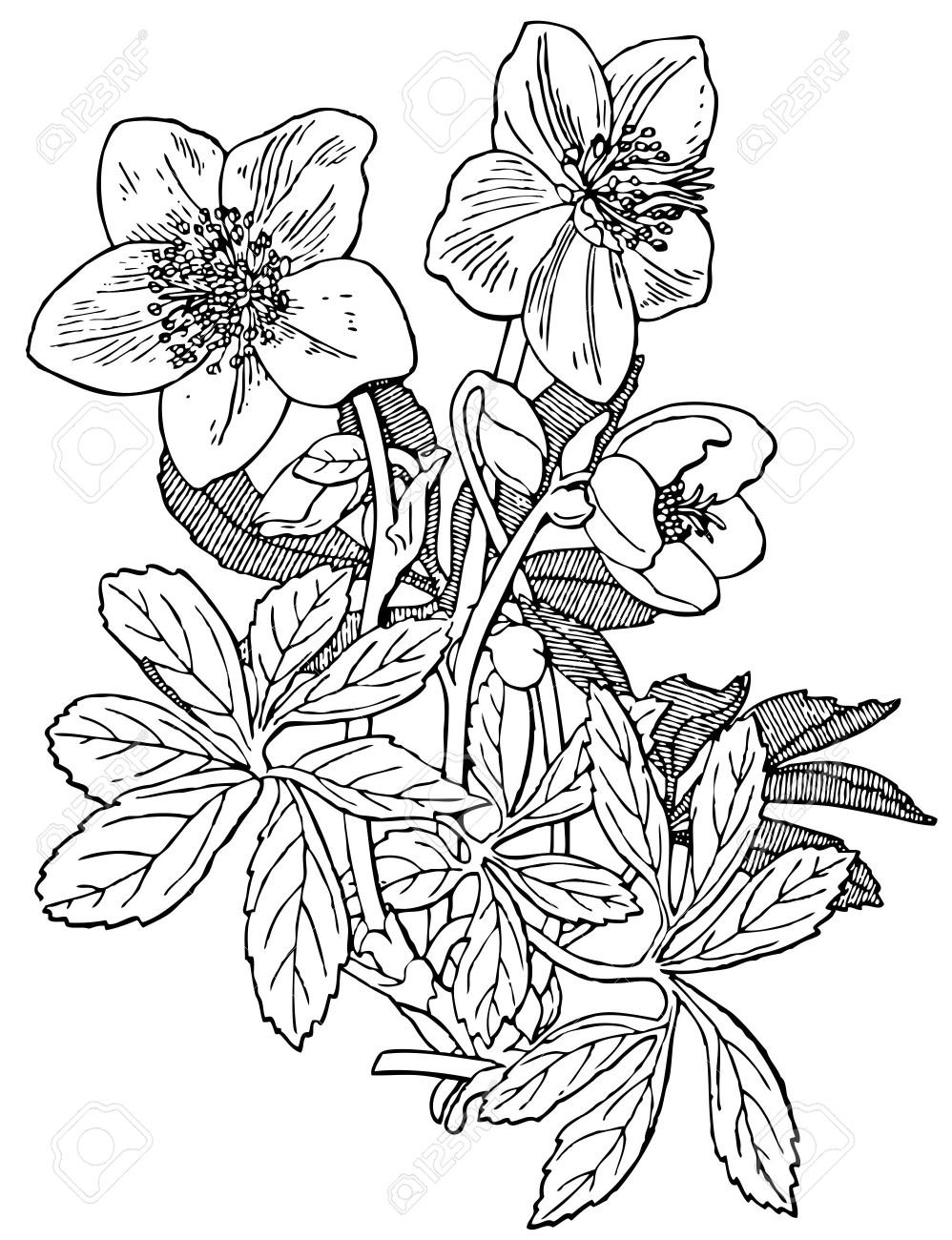 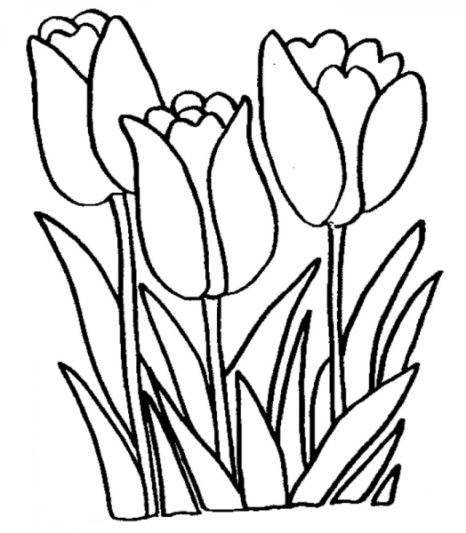 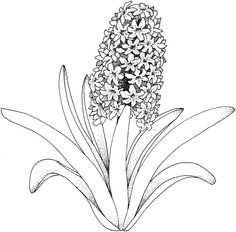 Нека твоје бојице обуку цветне латице 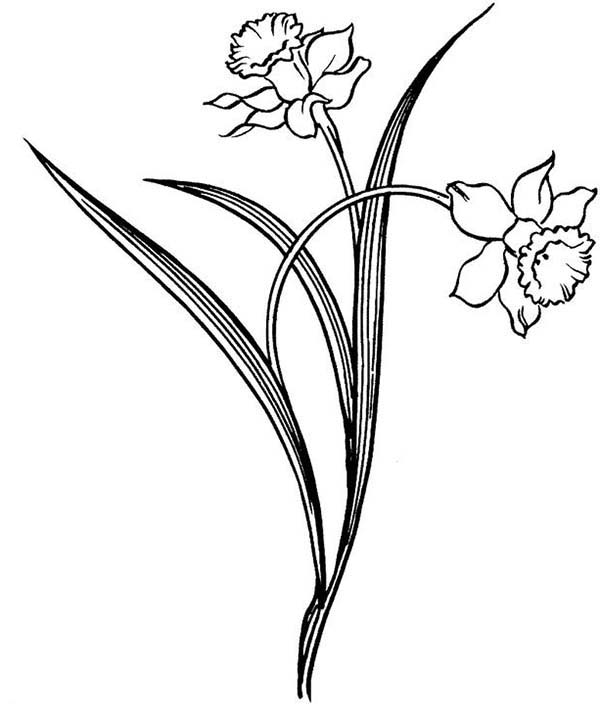 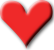 maminoblago.comКако се зове највећи пролећни празник?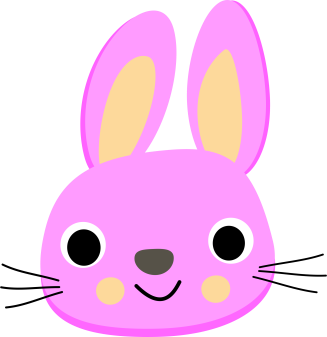 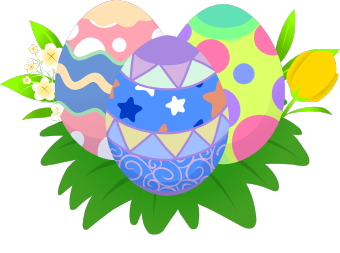 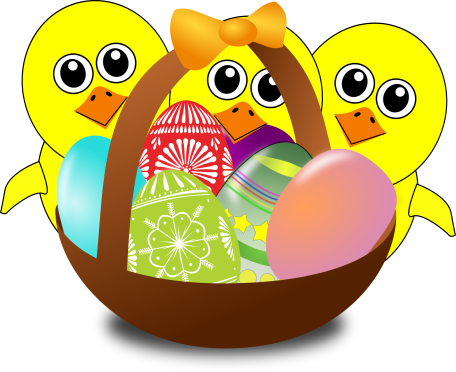 УСКРСДраги Зеко, донеси ми баш ово за Ускрс!Нацртај своју поруку за Зекуmaminoblago.comПогледај, одлучи и споји исте појмове: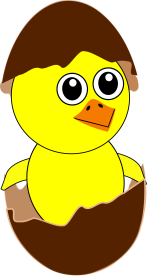 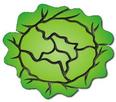 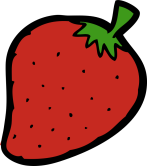 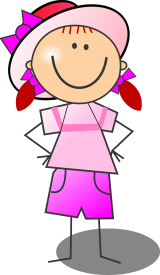 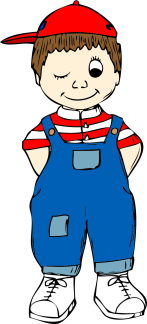 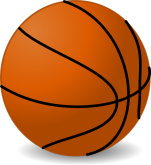                                   maminoblago.com          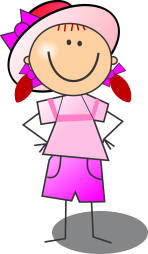 Ово је моје пролеће!Нацртај како замишљаш пролеће, обоји слику и украси фрижидерИма један тепих што прашину нема, И на њему увек сто мачака дрема.У њем' живи цвеће разно, и буба што спава,То је децо, наша мека и зелена ____________. 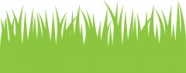 maminoblago.comПравимо букет пролећног цвећа.Обоjи, исеци, залепи на подлогу и уживај у мирисима!  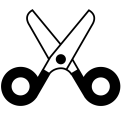 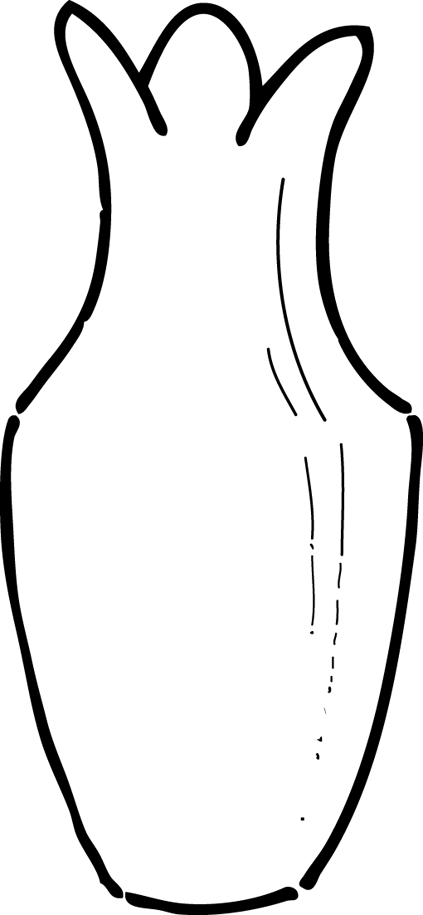 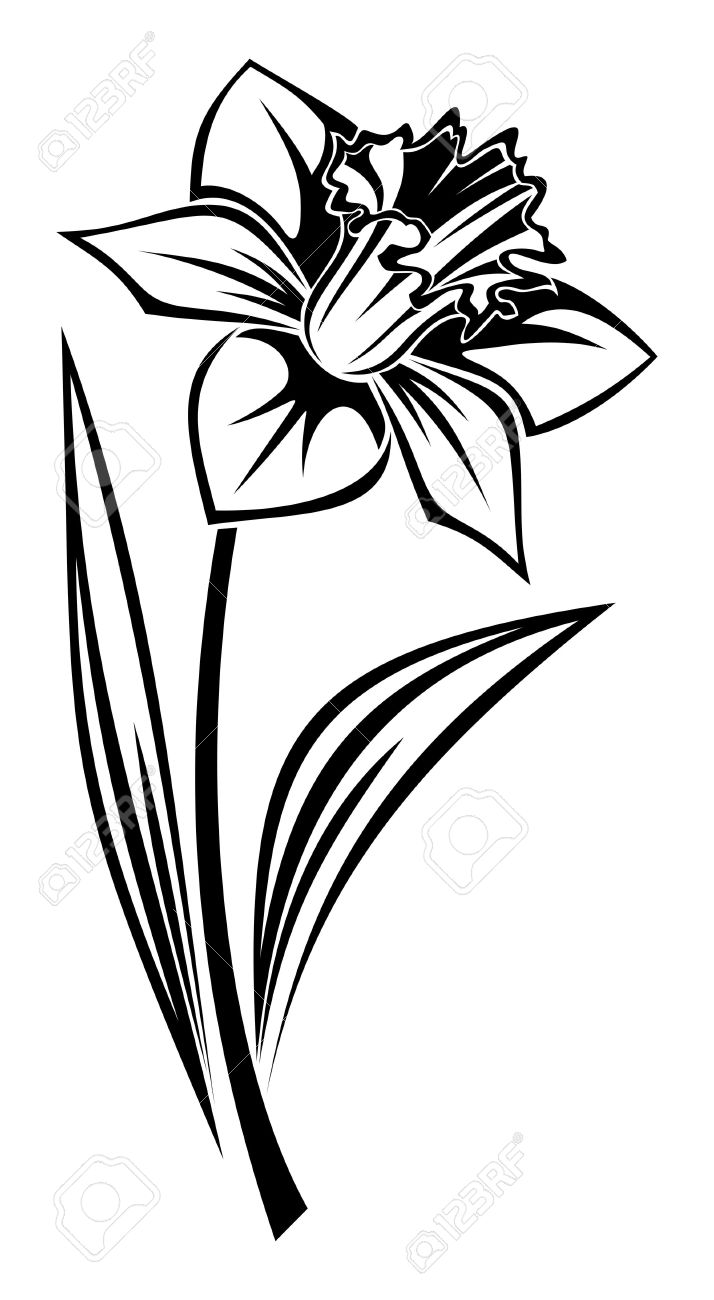 maminoblago.com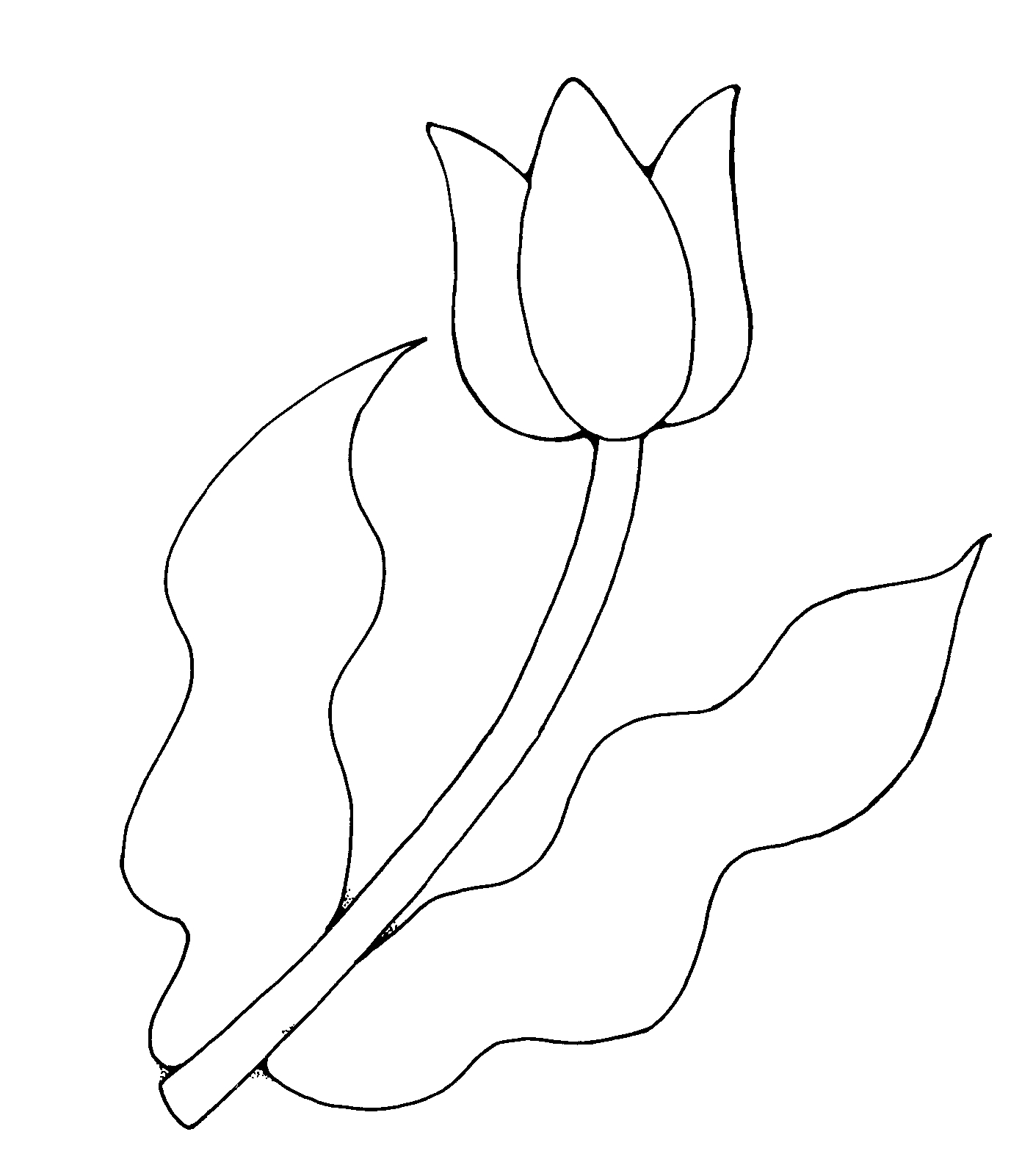 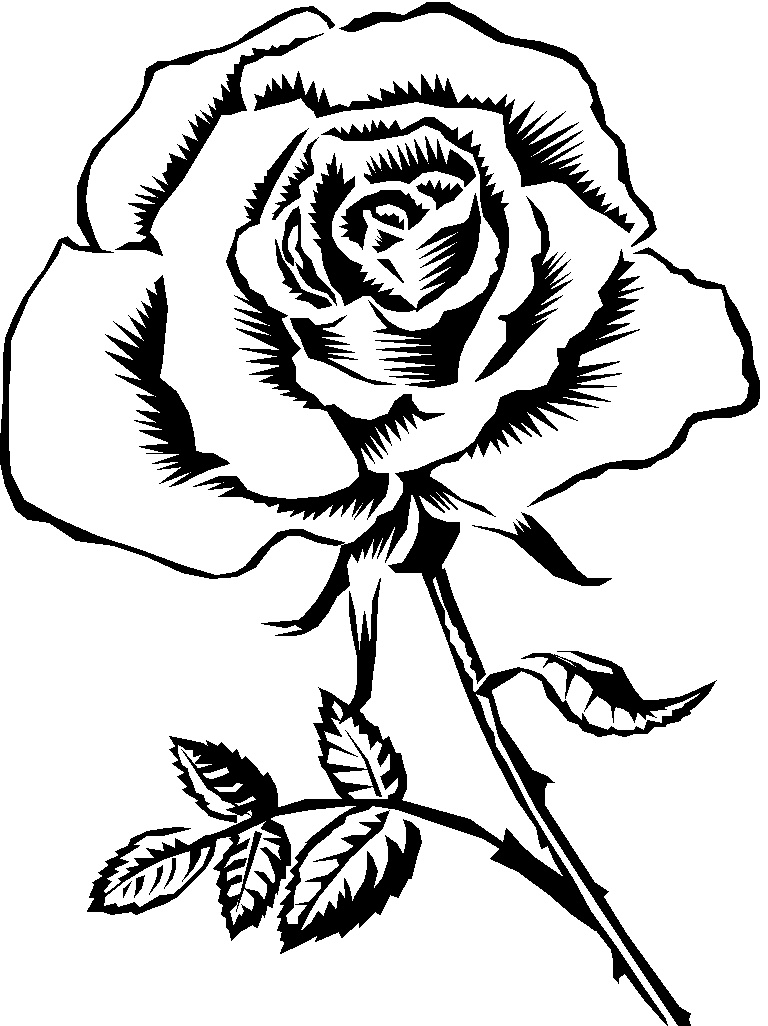 Готово бојање?Готово сецкање?Време је за лепљење!Јупи!!!Подлога за уметничко дело је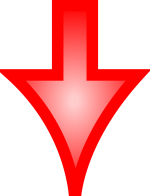 maminoblago.com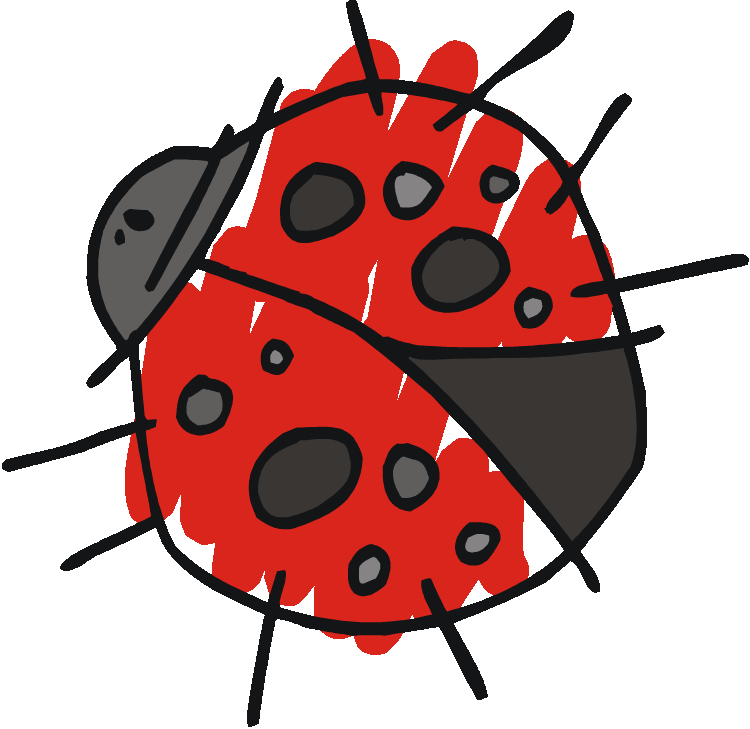 Oву направио је уметник .............................. твоје име 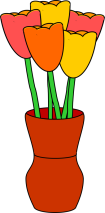 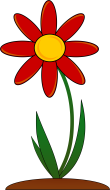 maminoblago.com